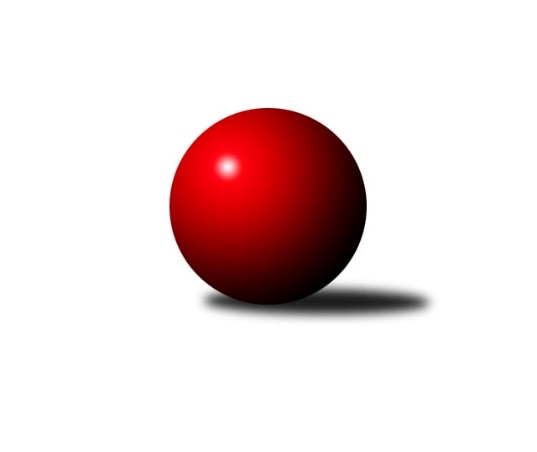 Č.1Ročník 2022/2023	24.5.2024 Východočeská soutěž skupina C 2022/2023Statistika 1. kolaTabulka družstev:		družstvo	záp	výh	rem	proh	skore	sety	průměr	body	plné	dorážka	chyby	1.	SKK Přelouč B	1	1	0	0	12 : 0 	(6.5 : 1.5)	1639	2	1184	455	39	2.	TJ Tesla Pardubice C	1	1	0	0	10 : 2 	(4.0 : 4.0)	1571	2	1082	489	34	3.	KK Svitavy C	1	1	0	0	10 : 2 	(2.0 : 0.0)	1441	2	1014	427	45	4.	TJ Jiskra Hylváty C	0	0	0	0	0 : 0 	(0.0 : 0.0)	0	0	0	0	0	5.	SK Solnice B	0	0	0	0	0 : 0 	(0.0 : 0.0)	0	0	0	0	0	6.	TJ Tesla Pardubice D	1	0	0	1	2 : 10 	(4.0 : 4.0)	1558	0	1135	423	41	7.	SK Rybník B	1	0	0	1	2 : 10 	(0.0 : 2.0)	1379	0	976	403	56	8.	KK Vysoké Mýto C	1	0	0	1	0 : 12 	(1.5 : 6.5)	1460	0	1043	417	52Tabulka doma:		družstvo	záp	výh	rem	proh	skore	sety	průměr	body	maximum	minimum	1.	SKK Přelouč B	1	1	0	0	12 : 0 	(6.5 : 1.5)	1639	2	1639	1639	2.	TJ Tesla Pardubice C	1	1	0	0	10 : 2 	(4.0 : 4.0)	1571	2	1571	1571	3.	TJ Jiskra Hylváty C	0	0	0	0	0 : 0 	(0.0 : 0.0)	0	0	0	0	4.	KK Svitavy C	0	0	0	0	0 : 0 	(0.0 : 0.0)	0	0	0	0	5.	KK Vysoké Mýto C	0	0	0	0	0 : 0 	(0.0 : 0.0)	0	0	0	0	6.	TJ Tesla Pardubice D	0	0	0	0	0 : 0 	(0.0 : 0.0)	0	0	0	0	7.	SK Solnice B	0	0	0	0	0 : 0 	(0.0 : 0.0)	0	0	0	0	8.	SK Rybník B	1	0	0	1	2 : 10 	(0.0 : 2.0)	1379	0	1379	1379Tabulka venku:		družstvo	záp	výh	rem	proh	skore	sety	průměr	body	maximum	minimum	1.	KK Svitavy C	1	1	0	0	10 : 2 	(2.0 : 0.0)	1441	2	1441	1441	2.	TJ Jiskra Hylváty C	0	0	0	0	0 : 0 	(0.0 : 0.0)	0	0	0	0	3.	SK Rybník B	0	0	0	0	0 : 0 	(0.0 : 0.0)	0	0	0	0	4.	SK Solnice B	0	0	0	0	0 : 0 	(0.0 : 0.0)	0	0	0	0	5.	SKK Přelouč B	0	0	0	0	0 : 0 	(0.0 : 0.0)	0	0	0	0	6.	TJ Tesla Pardubice C	0	0	0	0	0 : 0 	(0.0 : 0.0)	0	0	0	0	7.	TJ Tesla Pardubice D	1	0	0	1	2 : 10 	(4.0 : 4.0)	1558	0	1558	1558	8.	KK Vysoké Mýto C	1	0	0	1	0 : 12 	(1.5 : 6.5)	1460	0	1460	1460Tabulka podzimní části:		družstvo	záp	výh	rem	proh	skore	sety	průměr	body	doma	venku	1.	SKK Přelouč B	1	1	0	0	12 : 0 	(6.5 : 1.5)	1639	2 	1 	0 	0 	0 	0 	0	2.	TJ Tesla Pardubice C	1	1	0	0	10 : 2 	(4.0 : 4.0)	1571	2 	1 	0 	0 	0 	0 	0	3.	KK Svitavy C	1	1	0	0	10 : 2 	(2.0 : 0.0)	1441	2 	0 	0 	0 	1 	0 	0	4.	TJ Jiskra Hylváty C	0	0	0	0	0 : 0 	(0.0 : 0.0)	0	0 	0 	0 	0 	0 	0 	0	5.	SK Solnice B	0	0	0	0	0 : 0 	(0.0 : 0.0)	0	0 	0 	0 	0 	0 	0 	0	6.	TJ Tesla Pardubice D	1	0	0	1	2 : 10 	(4.0 : 4.0)	1558	0 	0 	0 	0 	0 	0 	1	7.	SK Rybník B	1	0	0	1	2 : 10 	(0.0 : 2.0)	1379	0 	0 	0 	1 	0 	0 	0	8.	KK Vysoké Mýto C	1	0	0	1	0 : 12 	(1.5 : 6.5)	1460	0 	0 	0 	0 	0 	0 	1Tabulka jarní části:		družstvo	záp	výh	rem	proh	skore	sety	průměr	body	doma	venku	1.	KK Svitavy C	0	0	0	0	0 : 0 	(0.0 : 0.0)	0	0 	0 	0 	0 	0 	0 	0 	2.	TJ Jiskra Hylváty C	0	0	0	0	0 : 0 	(0.0 : 0.0)	0	0 	0 	0 	0 	0 	0 	0 	3.	SKK Přelouč B	0	0	0	0	0 : 0 	(0.0 : 0.0)	0	0 	0 	0 	0 	0 	0 	0 	4.	SK Rybník B	0	0	0	0	0 : 0 	(0.0 : 0.0)	0	0 	0 	0 	0 	0 	0 	0 	5.	KK Vysoké Mýto C	0	0	0	0	0 : 0 	(0.0 : 0.0)	0	0 	0 	0 	0 	0 	0 	0 	6.	TJ Tesla Pardubice C	0	0	0	0	0 : 0 	(0.0 : 0.0)	0	0 	0 	0 	0 	0 	0 	0 	7.	TJ Tesla Pardubice D	0	0	0	0	0 : 0 	(0.0 : 0.0)	0	0 	0 	0 	0 	0 	0 	0 	8.	SK Solnice B	0	0	0	0	0 : 0 	(0.0 : 0.0)	0	0 	0 	0 	0 	0 	0 	0 Zisk bodů pro družstvo:		jméno hráče	družstvo	body	zápasy	v %	dílčí body	sety	v %	1.	Ladislav Češka 	KK Svitavy C 	2	/	1	(100%)		/		(%)	2.	Josef Suchomel 	SKK Přelouč B 	2	/	1	(100%)		/		(%)	3.	Oldřich Hubáček 	TJ Tesla Pardubice C 	2	/	1	(100%)		/		(%)	4.	Ivana Brabcová 	TJ Tesla Pardubice D 	2	/	1	(100%)		/		(%)	5.	Jaroslav Havlas 	SKK Přelouč B 	2	/	1	(100%)		/		(%)	6.	Dušan Kasa 	SKK Přelouč B 	2	/	1	(100%)		/		(%)	7.	Monika Nováková 	TJ Tesla Pardubice C 	2	/	1	(100%)		/		(%)	8.	Miroslav Skala 	SKK Přelouč B 	2	/	1	(100%)		/		(%)	9.	Marek Crlík 	TJ Tesla Pardubice C 	2	/	1	(100%)		/		(%)	10.	Iva Jetmarová 	KK Svitavy C 	2	/	1	(100%)		/		(%)	11.	Jan Suchý 	SK Rybník B 	2	/	1	(100%)		/		(%)	12.	Filip Roman 	KK Svitavy C 	2	/	1	(100%)		/		(%)	13.	Hana Krumlová 	TJ Tesla Pardubice D 	0	/	1	(0%)		/		(%)	14.	Jiří Turek 	TJ Tesla Pardubice D 	0	/	1	(0%)		/		(%)	15.	Jaroslav Polanský 	KK Vysoké Mýto C 	0	/	1	(0%)		/		(%)	16.	Pavel Doležal 	KK Vysoké Mýto C 	0	/	1	(0%)		/		(%)	17.	Jiří Šafář 	SK Rybník B 	0	/	1	(0%)		/		(%)	18.	Lubomír Bačovský 	KK Svitavy C 	0	/	1	(0%)		/		(%)	19.	Milan Pustaj 	SK Rybník B 	0	/	1	(0%)		/		(%)	20.	Marie Drábková 	TJ Tesla Pardubice D 	0	/	1	(0%)		/		(%)	21.	Ondřej Pecza 	KK Vysoké Mýto C 	0	/	1	(0%)		/		(%)	22.	Pavel Renza 	SK Rybník B 	0	/	1	(0%)		/		(%)	23.	Michal Jasanský 	KK Vysoké Mýto C 	0	/	1	(0%)		/		(%)	24.	Kamil Dvořák 	TJ Tesla Pardubice C 	0	/	1	(0%)		/		(%)Průměry na kuželnách:		kuželna	průměr	plné	dorážka	chyby	výkon na hráče	1.	Pardubice, 1-2	1564	1108	456	37.5	(391.1)	2.	Přelouč, 1-4	1549	1113	436	45.5	(387.4)	3.	Solnice, 1-2	1440	1037	403	54.0	(360.0)	4.	TJ Sokol Rybník, 1-2	1410	995	415	50.5	(352.5)Nejlepší výkony na kuželnách:Pardubice, 1-2TJ Tesla Pardubice C	1571	1. kolo	Marek Crlík 	TJ Tesla Pardubice C	428	1. koloTJ Tesla Pardubice D	1558	1. kolo	Jiří Turek 	TJ Tesla Pardubice D	425	1. kolo		. kolo	Oldřich Hubáček 	TJ Tesla Pardubice C	421	1. kolo		. kolo	Marie Drábková 	TJ Tesla Pardubice D	401	1. kolo		. kolo	Ivana Brabcová 	TJ Tesla Pardubice D	396	1. kolo		. kolo	Kamil Dvořák 	TJ Tesla Pardubice C	384	1. kolo		. kolo	Monika Nováková 	TJ Tesla Pardubice C	338	1. kolo		. kolo	Hana Krumlová 	TJ Tesla Pardubice D	336	1. koloPřelouč, 1-4SKK Přelouč B	1639	1. kolo	Dušan Kasa 	SKK Přelouč B	422	1. koloKK Vysoké Mýto C	1460	1. kolo	Miroslav Skala 	SKK Přelouč B	417	1. kolo		. kolo	Jaroslav Havlas 	SKK Přelouč B	408	1. kolo		. kolo	Pavel Doležal 	KK Vysoké Mýto C	395	1. kolo		. kolo	Josef Suchomel 	SKK Přelouč B	392	1. kolo		. kolo	Jaroslav Polanský 	KK Vysoké Mýto C	370	1. kolo		. kolo	Michal Jasanský 	KK Vysoké Mýto C	370	1. kolo		. kolo	Ondřej Pecza 	KK Vysoké Mýto C	325	1. koloSolnice, 1-2SK Solnice B	1577	1. kolo	Patrik Šindler 	SK Solnice B	418	1. koloTJ Jiskra Hylváty C	1303	1. kolo	Vít Jireš 	SK Solnice B	396	1. kolo		. kolo	Václav Balous 	SK Solnice B	384	1. kolo		. kolo	Petr Kosejk 	SK Solnice B	379	1. kolo		. kolo	Kryštof Vavřín 	TJ Jiskra Hylváty C	366	1. kolo		. kolo	Martin Bryška 	TJ Jiskra Hylváty C	356	1. kolo		. kolo	Michal Bujok 	TJ Jiskra Hylváty C	292	1. kolo		. kolo	Jan Žemlička 	TJ Jiskra Hylváty C	289	1. koloTJ Sokol Rybník, 1-2KK Svitavy C	1441	1. kolo	Ladislav Češka 	KK Svitavy C	376	1. koloSK Rybník B	1379	1. kolo	Filip Roman 	KK Svitavy C	367	1. kolo		. kolo	Iva Jetmarová 	KK Svitavy C	364	1. kolo		. kolo	Jiří Šafář 	SK Rybník B	363	1. kolo		. kolo	Milan Pustaj 	SK Rybník B	352	1. kolo		. kolo	Jan Suchý 	SK Rybník B	342	1. kolo		. kolo	Lubomír Bačovský 	KK Svitavy C	334	1. kolo		. kolo	Pavel Renza 	SK Rybník B	322	1. koloČetnost výsledků:	2.0 : 10.0	1x	12.0 : 0.0	2x	10.0 : 2.0	1x